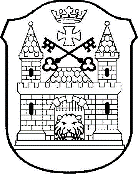 ĀGENSKALNA VALSTS ĢIMNĀZIJALavīzes iela 2A, Rīga, LV-1002, tālrunis 67612468; 67619028, e-pasts: avg@riga.lvIEKŠĒJIE NOTEIKUMIRīgāIzdoti saskaņā ar Ministru kabineta 2020.gada 9.jūnija noteikumu Nr.360 “Epidemioloģiskās drošības pasākumi Covid-19 infekcijas izplatības ierobežošanai” 40.51. apakšpunktuI. Vispārīgie jautājumiIekšējie noteikumi (turpmāk – Noteikumi) nosaka kārtību, kādā organizē izglītības procesu Āgenskalna Valsts ģimnāzijā (turpmāk – Ģimnāzija), nodrošinot drošu izglītības procesu, lai mazinātu Iestādes darbiniekiem un izglītojamajiem risku inficēties ar Covid-19, īstenojot Ministru kabineta 2020.gada 9.jūnija noteikumos Nr.360 “Epidemioloģiskās drošības pasākumi Covid-19 infekcijas izplatības ierobežošanai” (turpmāk – MK noteikumi) noteiktos informēšanas, distances ievērošanas, higiēnas un personas veselības stāvokļa uzraudzības pamatprincipus, kā arī testēšanas organizēšanu.Noteikumi ir saistoši Ģimnāzijas darbiniekiem un izglītojamajiem.Izglītojamo likumisko pārstāvju (turpmāk – Vecāki) un citu Ģimnāzijas nepiederošo personu uzturēšanos Ģimnāzijā nosaka Iestādes iekšējie noteikumi par kārtība, kādā izglītojamo vecāki un citas personas uzturas Āgenskalna Valsts ģimnāzijā. II. Izglītības procesa organizēšanaIestādes izglītības procesa īstenošanas veidu (modeli), saskaņojot ar Rīgas domes Izglītības, kultūras un sporta departamenta (turpmāk – Departaments) Izglītības pārvaldi, nosaka Iestādes direktors, izdodot rīkojumu.Iestāde izglītības procesā īstenošanas veids (modelis) var tikt mainīts atbilstoši epidemioloģiskajai situācijai Ģimnāzijā vai valstī.Izglītības process Ģimnāzijā tiek nodrošināts saskaņā ar Ģimnāzijas iekšējās kārtības noteikumiem, ciktāl tie nav pretrunā MK noteikumiem un Noteikumiem.Izglītības process Ģimnāzijā tiek nodrošināts atbilstoši Ģimnāzijas direktora apstiprinātajam Mācību priekšmetu un mācību stundu plānam vai nodarbību plānam, kurā var tikt veiktas izmaiņas atbilstoši epidemioloģiskajai situācijai Iestādē, Rīgas pilsētā vai valstī.Ģimnāzija par izmaiņām Mācību priekšmetu un mācību stundu plānā vai nodarbību plānā nekavējoties informē izglītojamos un Vecākus, nosūtot informāciju elektroniskās skolvadības sistēmā e-klase (turpmāk – e žurnāls).III. Covid-19 infekcijas ierobežošanas pamatprincipu, piesardzības pasākumu ievērošana un nodrošināšana un testēšanas organizēšanaĢimnāzijas direktors, Covid-19 infekcijas izplatības novēršanas pamatprincipu ievērošanai Iestādē, ar rīkojumu nosaka atbildīgās personas par informēšanu, distancēšanās ievērošanu, higiēnas prasību nodrošināšanu un ievērošanu un izglītojamo un darbinieku veselības stāvokļa uzraudzību un ievērošanu, kā arī testēšanas organizēšanu. Komunikācijas nodrošināšana notiek atbilstoši Ģimnāzijas direktora noteiktajai rīcības shēmai (pielikums) šādām mērķgrupām: Iestāde – Departaments;Iestādes direktors – darbinieki;Iestāde – izglītojamie;Iestāde – Vecāki;Vecāki/ izglītojamie – Ģimnāzijas direktors.Ģimnāzijas iekštelpās tiek izvietoti informatīvie plakāti un informatīvas norādes par Covid-19 piesardzības pasākumiem saskaņā ar MK noteikumos noteiktajām prasībām.Ģimnāzijas direktors ar rīkojumu nosaka izglītojamo un darbinieku ierašanās nosacījumus Ģimnāzijā, par distancēšanas nodrošināšanu koplietošanas telpās, par ēdināšanas organizēšanu, par interešu izglītības pulciņiem.Distancēšanās un higiēnas prasību ievērošana tiek nodrošināta atbilstoši MK noteikumiem un Slimību profilakses un kontroles centra norādījumiem.Izglītojamo un darbinieku testēšana tiek veikta katru nedēļu atbilstoši Slimību profilakses un kontroles centra tīmekļvietnē publicētajam algoritmam: Atbilstoši Centrālās laboratorijas norādījumiem, testēšanas grafiki tiek paziņoti e-klasē. IV. Noslēguma jautājumiNoteikumi ir ievietojami Ģimnāzijas tīmekļvietnē avg.lv. Izglītojamajiem un Vecākiem uz e-žurnālu tiek nosūtīta Ģimnāzijas vēstule ar informāciju, kur var iepazīties ar Noteikumiem. Ja Ģimnāzijas rīcībā ir informācija, ka Vecāki ļaunprātīgi izmanto situāciju, maldina par bērna veselības stāvokli, slēpj informāciju par saskari ar Covid-19 kontaktpersonām vai inficēšanos ar Covid-19, Ģimnāzija ziņo Departamentam un atbildīgajiem dienestiem, lai kopīgi risinātu situāciju. Atzīt par spēku zaudējušiem Ģimnāzijas 2020.gada __26.augusta iekšējos noteikumus Nr. GVA-20-2-nts “Izglītības procesa organizēšana, nodrošinot Covid-19 infekcijas izplatības ierobežošanu”.Gaile 67611185Pielikums Izglītības iestādes nosaukums iekšējiem noteikumiem “Izglītības procesa organizēšana, nodrošinot Covid-19 infekcijas izplatības ierobežošanu”Iestādes  komunikācijas rīcības shēma Iestāde – DepartamentsIestādes direktors (vadītājs) – darbiniekiIestāde – izglītojamieIestāde – VecākiVecāki/ izglītojamie – Iestādes direktors (vadītājs)Gaile 676111852021.gada 26.augusts    Nr. GVA-21-3-nts Izglītības procesa organizēšana, nodrošinot Covid-19 infekcijas izplatības ierobežošanuDirektorsI.GaileDirektorsI.Gaile